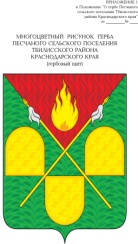 АДМИНИСТРАЦИЯ ПЕСЧАНОГО СЕЛЬСКОГО ПОСЕЛЕНИЯ ТБИЛИССКОГО РАЙОНАПОСТАНОВЛЕНИЕот 15.06.2017 г.                                                              № 38                                                                           х. ПесчаныйОб утверждении Методики прогнозирования поступлений доходов в бюджет Песчаного сельского поселения Тбилисского районаВ соответствии с пунктом 1 статьи 160.1 Бюджетного кодекса Российской Федерации, постановлением Правительства Российской Федерации от 23.06.2016г. № 574 «Об общих требованиях к методике прогнозирования поступлений доходов в бюджеты бюджетной системы Российской Федерации», руководствуясь статьей 31, 58, 66 Устава Песчаного сельского поселения Тбилисского района п о с т а н о в л я ю:Утвердить прилагаемую Методику прогнозирования поступлений доходов в бюджет Песчаного сельского поселения Тбилисского района, согласно приложению.Постановление администрации Песчаного сельского поселения Тбилисского района от 5 декабря 2016 года № 108 «Об утверждении Методики прогнозирования поступлений доходов в бюджет Песчаного сельского поселения Тбилисского района» считать утратившим силу.Разместить настоящее постановление на официальном сайте администрации Песчаного сельского поселения Тбилисского районаКонтроль за выполнением настоящего постановления оставляю за собой.Настоящее постановление вступает в силу со дня его подписания и распространяется на правоотношения возникшие с 1 января 2017 года.Глава Песчаного сельскогопоселения Тбилисского района                                     Е.В.ГрушинПРИЛОЖЕНИЕУТВЕРЖДЕНАпостановлением администрацииПесчаного сельского поселенияТбилисского района_________________№____МЕТОДИКА методики прогнозирования поступлений доходов в бюджет Песчаного сельского поселения Тбилисского района на очередной финансовый год, главным администратором которых является администрация Песчаного сельского поселения Тбилисского района1. Настоящая методика  определяет  основные   принципы  прогнозирования поступлений   доходов   в   бюджет   Песчаного  сельского поселения Тбилисского района на очередной финансовый год (далее – бюджет поселения) по кодам доходов бюджетной классификации, главным администратором которых является администрация Песчаного  сельского  поселения Тбилисского района. Прогнозирование поступлений доходов в бюджет осуществляется в соответствии с действующим бюджетным законодательством Российской Федерации, нормативными правовыми актами Краснодарского края, с общими требованиями к методике прогнозирования поступлений доходов в бюджеты бюджетной системы Российской Федерации, утвержденными постановлением Правительства Российской Федерации от 23 июня 2016 года № 574 «Об общих требованиях к методике прогнозирования поступлений доходов в бюджеты бюджетной системы Российской Федерации».Прогнозирование Доходов бюджета осуществляется в разрезе видов доходов бюджета в соответствии со следующими методами расчета:прямой расчет, основанный на непосредственном использовании прогнозных значений объемных и стоимостных показателей, уровней ставок и других показателей, определяющих прогнозный объем поступления прогнозируемого вида доходов;усреднение  - расчет, осуществляемый на основании усреднения годовых объемов доходов не менее чем за 3 года или за весь период поступления  данного вида доходов в случае, если он не превышает 3 года;индексация – расчет с применением индекса потребительских цен или другого коэффициента, характеризующего динамику прогнозируемого вида доходов;экстраполяция – расчет, осуществляемый на основании имеющихся данных о тенденциях изменений поступлений в прошлых периодах;иной способ, который описывается в Методике.При прогнозировании доходов в бюджет Песчаного сельского поселения Тбилисского района на очередной финансовый год используются показатели прогноза социально-экономического развития Песчаного сельского поселения Тбилисского района.2.  Расчет неналоговых доходов, не имеющих постоянного характера поступлений и установленных ставок, осуществляется:       1) методом прямого расчета.Расчет осуществляется по формуле:V= N х 12, гдеV– объем поступлений  доходов на очередной финансовый год;N – размер арендной платы без НДС в месяц, установленный договором.       2) комбинированным методом экстраполяции и индексации по данным отчетов об исполнении   бюджета поселения исходя из суммы ожидаемого поступления дохода в текущем финансовом году и коэффициента, характеризующего динамику поступления дохода за три года, предшествующие текущему финансовому году, за последний отчетный период текущего финансового года и аналогичные периоды за три отчетных года.	Расчет осуществляется по формуле:	, где:	 – объем поступлений неналоговых доходов на очередной финансовый год;	 – ожидаемый объем поступлений доходов в текущем финансовом году, рассчитываемый по следующей формуле:	, где: фактическое значение поступлений за период текущего финансового года;P – поправочный коэффициент поступлений доходов, рассчитываемый по следующей формуле:	, где:	, ,  – фактическое значение поступлений за периоды трех отчетных годов;	, , – фактическое значение годовых поступлений за три отчетных года.	Если при расчете P значения , , равны нулю, то частное от деления на них принимается равным нулю;	N – количество частных, участвующих в расчете P, со значением больше нуля;K – коэффициент, характеризующий динамику поступления дохода, рассчитываемый по формуле:	, где:	, , ,  – поступления по отдельным неналоговым доходным источникам за период за три отчетных года и текущий финансовый год.3. Прогноз поступлений доходов от сдачи в аренду имущества, находящегося в оперативном управлении органов управления сельских поселений и созданных ими учреждений (за исключением имущества муниципальных бюджетных и автономных учреждений) (код бюджетной классификации доходов (далее КБК) – 992 1 11 05035 10 0000 120), рассчитывается с применением метода прямого расчета. Источник данных: реестр договоров аренды.4. Прогноз иных неналоговых доходов, поступление которых не имеет постоянного характера, осуществляется с применением комбинированного метода расчета.Источник данных: показатели бюджетной отчетности.К иным неналоговым доходам, не имеющих постоянного характера поступлений, относятся:- государственная пошлина (КБК – 992 1 08 00000 10 0000 110);- прочие доходы от оказания платных услуг (работ) получателями средств бюджетов сельских поселений (КБК – 992 1 13 01995 10 0000 130);- доходы, поступающие в порядке возмещения расходов, понесенных в связи с эксплуатацией имущества сельских поселений (код бюджетной классификации доходов – 992 1 13 02065 10 0000 130);- прочие доходы от компенсации затрат бюджетов сельских поселений (код бюджетной классификации доходов – 992 1 13 02995 10 0000 130);- доходы от возмещения ущерба при возникновении страховых случаев, когда выгодоприобретателями выступают получатели средств бюджетов сельских поселений (код бюджетной классификации доходов – 992 1 16 23050 10 0000 140);- доходы от возмещения ущерба при возникновении страховых случаев по обязательному страхованию гражданской ответственности, когда выгодоприобретателями выступают получатели средств бюджетов сельских поселений (код бюджетной классификации доходов – 992 1 16 23051 10 0000 140);- прочие поступления от денежных взысканий (штрафов) и иных сумм  в возмещение ущерба, зачисляемые в бюджеты сельских поселений (код бюджетной классификации доходов – 992 1 16 90050 10 0000 140);- денежные взыскания (штрафы) за нарушение законодательства Российской Федерации о контрактной системе в сфере закупок товаров, работ, услуг для обеспечения государственных и муниципальных нужд для нужд сельских поселений (код бюджетной классификации доходов –                               992 1 16 33050 10 0000 140);- невыясненные поступления, зачисляемые в бюджеты сельских поселений (КБК – 992 1 17 01050 10 0000 180);- прочие неналоговые доходы, зачисляемые в бюджеты сельских поселений (код бюджетной классификации доходов –  992 1 17 05050 10 0000 180);5. Расчет прогноза по безвозмездным поступлениям: Прогноз безвозмездных поступлений осуществляется в соответствии с объемом расходов, предусмотренных на указанные цели проектом краевого закона о краевом бюджете и проектом решения о бюджете муниципального образования Тбилисский район для предоставления бюджету Песчаного сельского поселения Тбилисского района, по следующим кодам доходов бюджетной классификации:- дотации бюджетам сельских поселений на выравнивание бюджетной обеспеченности (код бюджетной классификации доходов – 992 2 02 10000 10 0000 151);- субсидии бюджетам сельских поселений (код бюджетной классификации доходов – 992 2 02 20000 10 0000 151);- субвенции бюджетам сельских поселений (код бюджетной классификации доходов – 992 2 02 03000 10 0000 151);Прогноз поступлений доходов за счет прочих межбюджетных трансфертов, передаваемых бюджетам сельских поселений  (код бюджетной классификации доходов – 992 2 02 40000 10 0000 151), осуществляется в текущем финансовом году в ходе исполнения бюджета Песчаного сельского поселения Тбилисского района в соответствии с правовым актом Краснодарского края.Прогноз безвозмездных поступлений в связи с несистемностью их поступления и непредсказуемостью их образования не осуществляется по следующим кодам бюджетной классификации доходов: - доходы бюджетов сельских поселений от возврата остатков субсидий, субвенций и иных межбюджетных трансфертов, имеющих целевое назначение, прошлых лет из бюджетов поселений (код бюджетной классификации доходов – 992 2 18 00000 10 0000 151);- возврат остатков субсидий, субвенций и иных межбюджетных трансфертов, имеющих целевое назначение, прошлых лет из бюджетов муниципальных районов (код бюджетной классификации доходов – 992 2 19 00000 10 0000 151).Показатели прогнозных поступлений указанных в настоящем пункте доходов в текущем финансовом году могут быть скорректированы в ходе исполнения бюджета Песчаного сельского поселения Тбилисского района с учетом фактического поступления средств из краевого бюджета и муниципального образования Тбилисский район в соответствии с положениями пунктов 2 и 3 статьи 232 и пункта 5 статьи 242 Бюджетного кодекса Российской Федерации.Глава Песчаного сельскогопоселения Тбилисского района                                     Е.В.Грушин